У К Р А Ї Н АГОЛОВА ЧЕРНІВЕЦЬКОЇ ОБЛАСНОЇ РАДИРОЗПОРЯДЖЕННЯ«30» грудня 2021 р.	                                                                        № 623Керуючись Законом України «Про місцеве самоврядування в Україні», наказом Міністерства охорони здоров’я України, Міністерства праці та соціальної політики від 05.10.2005 № 308/519, рішенням 15-ї сесії Чернівецької обласної ради VІІ скликання від 13.09.2017 № 164-15/17 «Про Положення про порядок призначення та звільнення з посади керівників об'єктів спільної власності територіальних громад сіл, селищ, міст області», рішенням 38-ї сесії VІІ скликання від 06.08.2020 № 62-38/20 «Про призначення Гречка Дмитра Івановича на посаду генерального директора обласного комунального некомерційного підприємства «Чернівецьке обласне патологоанатомічне бюро»», розпорядженням голови обласної ради від 06.08.2020 № 381 «Про призначення Гречка Дмитра Івановича на посаду генерального директора  обласного комунального некомерційного підприємства «Чернівецьке обласне патологоанатомічне бюро», враховуючи п.22 контракту  з генеральним директором  обласного комунального некомерційного підприємства «Чернівецьке обласне патологоанатомічне бюро» Дмитром ГРЕЧКОМ від 06.08.2020 та заяву  генерального директора  обласного комунального некомерційного підприємства «Чернівецьке обласне патологоанатомічне бюро» Дмитра ГРЕЧКА від 14.12.2021:Внести зміни до контракту від 06.08.2020, укладеного з генеральним директором  обласного комунального некомерційного підприємства «Чернівецьке обласне патологоанатомічне бюро» Дмитром ГРЕЧКОМ, шляхом укладання додаткової угоди № 2, яка є невід’ємною частиною контракту (додається). Контроль за виконанням цього розпорядження покласти на першого заступника голови обласної ради Миколу ГУЙТОРА, відділ юридичної та кадрової роботи та відділ з питань комунальної власності виконавчого апарату обласної ради.Голова обласної ради                                                               Олексій БОЙКОПро внесення змін до  контракту з  генеральним директором  обласного комунального некомерційного підприємства «Чернівецьке обласне патологоанатомічне бюро» Дмитром ГРЕЧКОМ 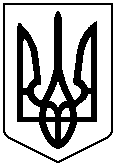 